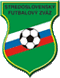 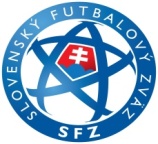 Program diaľkovej formy prípravy a záverečnéhoseminára Rozhodcov pre amatérsky futbal ( licencia A ).Program diaľkovej formy prípravy a záverečnéhoseminára Rozhodcov pre amatérsky futbal ( licencia A ).Program diaľkovej formy prípravy a záverečnéhoseminára Rozhodcov pre amatérsky futbal ( licencia A ).Program diaľkovej formy prípravy a záverečnéhoseminára Rozhodcov pre amatérsky futbal ( licencia A ).Určené pre :   Záujemcov z jednotlivých ObFZ v pôsobnosti SsFZ o získanie odbornej spôsobilosti  Rozhodca pre amatérsky futbalUrčené pre :   Záujemcov z jednotlivých ObFZ v pôsobnosti SsFZ o získanie odbornej spôsobilosti  Rozhodca pre amatérsky futbalUrčené pre :   Záujemcov z jednotlivých ObFZ v pôsobnosti SsFZ o získanie odbornej spôsobilosti  Rozhodca pre amatérsky futbalUrčené pre :   Záujemcov z jednotlivých ObFZ v pôsobnosti SsFZ o získanie odbornej spôsobilosti  Rozhodca pre amatérsky futbalMiesto :  Banská BystricaMiesto :  Banská BystricaTermín :  8. mája 2019Termín :  8. mája 2019Odborná príprava uchádzača sa uskutoční v zmysle Smernice o odbornej príprave a spôsobilosti rozhodcov, prijatej Výkonným výborom SFZ dňa 2.5.2018.Odborná príprava sa v zmysle ustanovení uvedenej smernice skladá z diaľkovej a prezenčnej formy, pričom prezenčná forma nadväzuje na diaľkovú formu prípravy. Diaľková forma vzdelávania sa uskutočňuje formou e-learningu.Odbornú prípravu a skúšku uchádzača na R realizuje KR SsFZ.Odborná príprava uchádzača sa uskutoční v zmysle Smernice o odbornej príprave a spôsobilosti rozhodcov, prijatej Výkonným výborom SFZ dňa 2.5.2018.Odborná príprava sa v zmysle ustanovení uvedenej smernice skladá z diaľkovej a prezenčnej formy, pričom prezenčná forma nadväzuje na diaľkovú formu prípravy. Diaľková forma vzdelávania sa uskutočňuje formou e-learningu.Odbornú prípravu a skúšku uchádzača na R realizuje KR SsFZ.Odborná príprava uchádzača sa uskutoční v zmysle Smernice o odbornej príprave a spôsobilosti rozhodcov, prijatej Výkonným výborom SFZ dňa 2.5.2018.Odborná príprava sa v zmysle ustanovení uvedenej smernice skladá z diaľkovej a prezenčnej formy, pričom prezenčná forma nadväzuje na diaľkovú formu prípravy. Diaľková forma vzdelávania sa uskutočňuje formou e-learningu.Odbornú prípravu a skúšku uchádzača na R realizuje KR SsFZ.Odborná príprava uchádzača sa uskutoční v zmysle Smernice o odbornej príprave a spôsobilosti rozhodcov, prijatej Výkonným výborom SFZ dňa 2.5.2018.Odborná príprava sa v zmysle ustanovení uvedenej smernice skladá z diaľkovej a prezenčnej formy, pričom prezenčná forma nadväzuje na diaľkovú formu prípravy. Diaľková forma vzdelávania sa uskutočňuje formou e-learningu.Odbornú prípravu a skúšku uchádzača na R realizuje KR SsFZ.Diaľková formaDiaľková formaDiaľková formaDiaľková formaDátum, časPredmet, téma, oblasťZodpovednýRozsah30.4. – 31.5.2019Pravidlá futbaluOčenáš10 h30.4. – 31.5.2019Ostatné futbalové predpisyOčenáš5 hSpolu15 hDiaľková forma bude realizovaná formou zaslania téz prihlásenému frekventantovi a z následného preskúšania formou písomného vypracovania úloh a formou e-learningového testu.Diaľková forma bude realizovaná formou zaslania téz prihlásenému frekventantovi a z následného preskúšania formou písomného vypracovania úloh a formou e-learningového testu.Diaľková forma bude realizovaná formou zaslania téz prihlásenému frekventantovi a z následného preskúšania formou písomného vypracovania úloh a formou e-learningového testu.Diaľková forma bude realizovaná formou zaslania téz prihlásenému frekventantovi a z následného preskúšania formou písomného vypracovania úloh a formou e-learningového testu.8. máj 20198. máj 20198. máj 20198. máj 2019ČasPredmet, téma, oblasťPrednášaRozsah8,00- 9,00Vyplňovanie zápisu o stretnutí Očenáš1 h9,00- 10,00Ostatné futbalové predpisy Schneider1 h10,00- 10,15Prestávka10,15 – 12,15Pravidlá futbaluSamotný2 h12,15 – 12,45Obed, prestávka12,45 – 13,45Psychologická príprava rozhodcuGurský1 h13,45 – 14,45Zásady poskytovania prvej pomociČervený kríž1 h15,00-16,30Praktické ukážky rozhodovania s použitím videoanalýzyOčenáš2 h16,30-17,15Fyzická príprava rozhodcu – teóriaMarhefka1 h17,30-18,15Základné princípy organizácie futbalu na Slovensku, vzťah k FIFA a UEFAJakubec1 hSeminár SsFZ7,00-8,00Spolupráca rozhodcu a asistenta rozhodcu                                                     Migaľová1 h8,00-9,00Fyzické testovaniePoláček, Samotný9,30-11,00Pravidlá futbaluOčenáš2 h11,15-12,00Športová etika, fair playZdechovan1 h12,00-12,45Obed, prestávka12,45-13,30Základy pedagogikyZdechovan1 h13,45-15,30Právo v športeVachan1 h15,30-16,15Sociológia športuGurský1 hSpolu17 h16,30 – 17,15Písomný testBalko, Vais, Očenáš, 1 h17,15-18,00Videoanalýza z pohľadu uplatňovania pravidiel futbalu (videotest)Očenáš1 h18,00-19,00Ústna skúškaBalko,Migaľová, Očenáš1 hSpolu bez fyzického testovania3 hCelkový rozsah odbornej prípravy a záverečných skúšok (bez fyzického testovania)35 h